ПОСТАНОВЛЕНИЕот «_01_ »____03____ 2017 г.  № 14а. ХакуринохабльОб утверждении  Плана  мероприятий по проведению Года экологии 2017 на территории МО «Хакуринохабльское сельское поселение» 	В целях реализации Указа  Президента Российской Федерации от 5 января 2016года №7 «О проведении в Российской Федерации Года экологии», распоряжения Правительства Российской Федерации от 2 июня 2016года №1082-р «Об утверждении плана основных мероприятий по проведению в 2017году в Российской Федерации Года экологии»,  приказа Руководителя Администрации Главы Республики Адыгея и Кабинета Министров Республики Адыгея от 1декабря 2016г. №240-п, глава администрации  МО «Хакуринохабльское сельское поселение»Постановил:1.Утвердить прилагаемый план основных мероприятий по проведению Года экологии в 2017г. на территории МО «Хакуринохабльское сельское поселение» (План)2. Настоящее постановление опубликовать или обнародовать в районной газете «Заря» и разместить на официальном сайте муниципального образования «Хакуринохабльское сельское поселение».3. Настоящее постановление вступает в силу со дня официального опубликования или обнародования. 4. Контроль за исполнением настоящего постановления оставляю за собой.Глава МО «Хакуринохабльское  сельское поселение»					                Р.Р. АутлевПриложениек постановлению администрацииМО «Хакуринохабльское сельское поселение»01 ____03___2017г.№14План основных мероприятий по проведению Года экологии 2017 на территории МО «Хакуринохабльское сельское поселение»РЕСПУБЛИКА  АДЫГЕЯАдминистрация   муниципального образования«Хакуринохабльское сельское поселение»385440, а. Хакуринохабль, ул. Шовгенова, 13АДЫГЭ РЕСПУБЛИКХьакурынэхьаблэмуниципальнэкъоджэпсэупIэ чIыпIэм изэхэщапI     385440, къ.  Хьакурынэхьабл,ур. ШэуджэнымыцI, 13№п\пНаименование мероприятияДата проведенияОтветственные за исполнение1Проведение рейдовых проверок территории поселения по выявлению мест несанкционированного размещения отходов и их ликвидацияапрель, майсентябрь, октябрьАдминистрация поселения2Проведение субботников по отчистке территории населенных пунктов сельского поселенияАпрель, майСентябрь, октябрьАдминистрация поселения3Организация высадки саженцев, деревьевапрельАдминистрация поселения4Привлечение лицензирующей организации для сбора и вывоза ТБО на территории поселения. Обеспечение заключения договоров жилого сектора с лицензированной организациейМарт, апрельАдминистрация поселенияЛицензированная организация5Проведение мероприятий по благоустройству прилегающих территории к административным и общественным зданиямАпрель, октябрьПредприятия и учреждения6Проведение мероприятии по уничтожению абразии полыннолистнойИюль-сентябрьРуководители предприятий, организации независимо от форм собственности7Организация и проведение субботника 23.04.2017гРуководители предприятий, организации независимо от форм собственности8Проведение акции «Частая река» по отчистке от мусора берега реки ФарсмайАдминистрация поселенияУчителя и ученики МБОУ СОШ №1 а.Хакуринохабль9Выставка рисунков, экологических плакатов, Фотографий на экологическую темуоктябрьУчителя и ученики МБОУ СОШ №1 а.Хакуринохабль10Выставка подделок из пластиковых бутылокдекабрьУчителя и ученики МБОУ СОШ №1 а.Хакуринохабль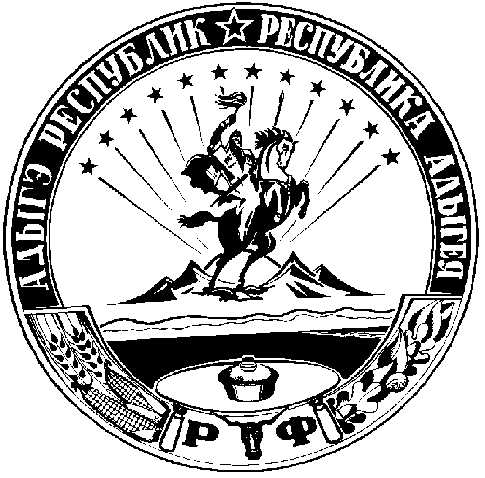 